附件3：场地现状图展览空间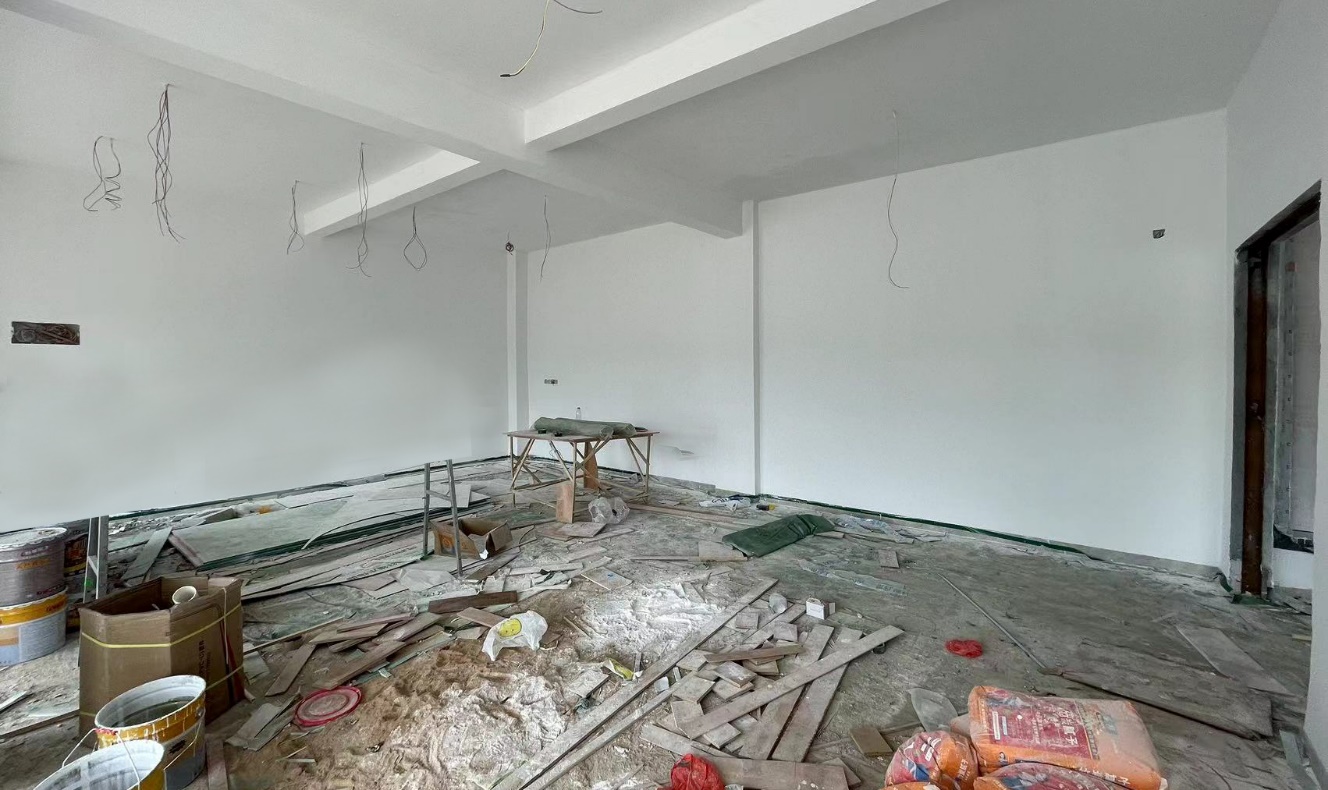 办公、会议空间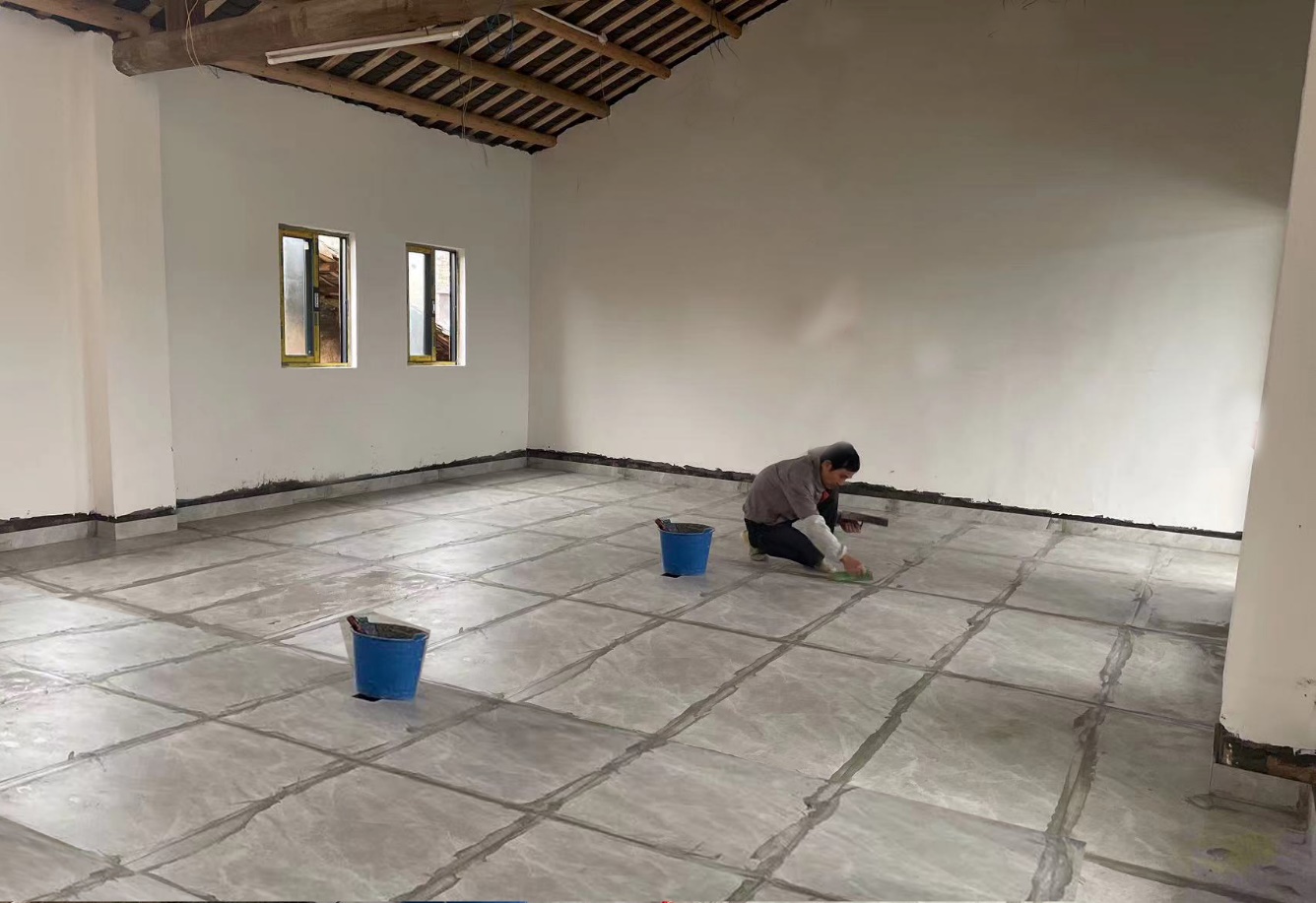 招商接待空间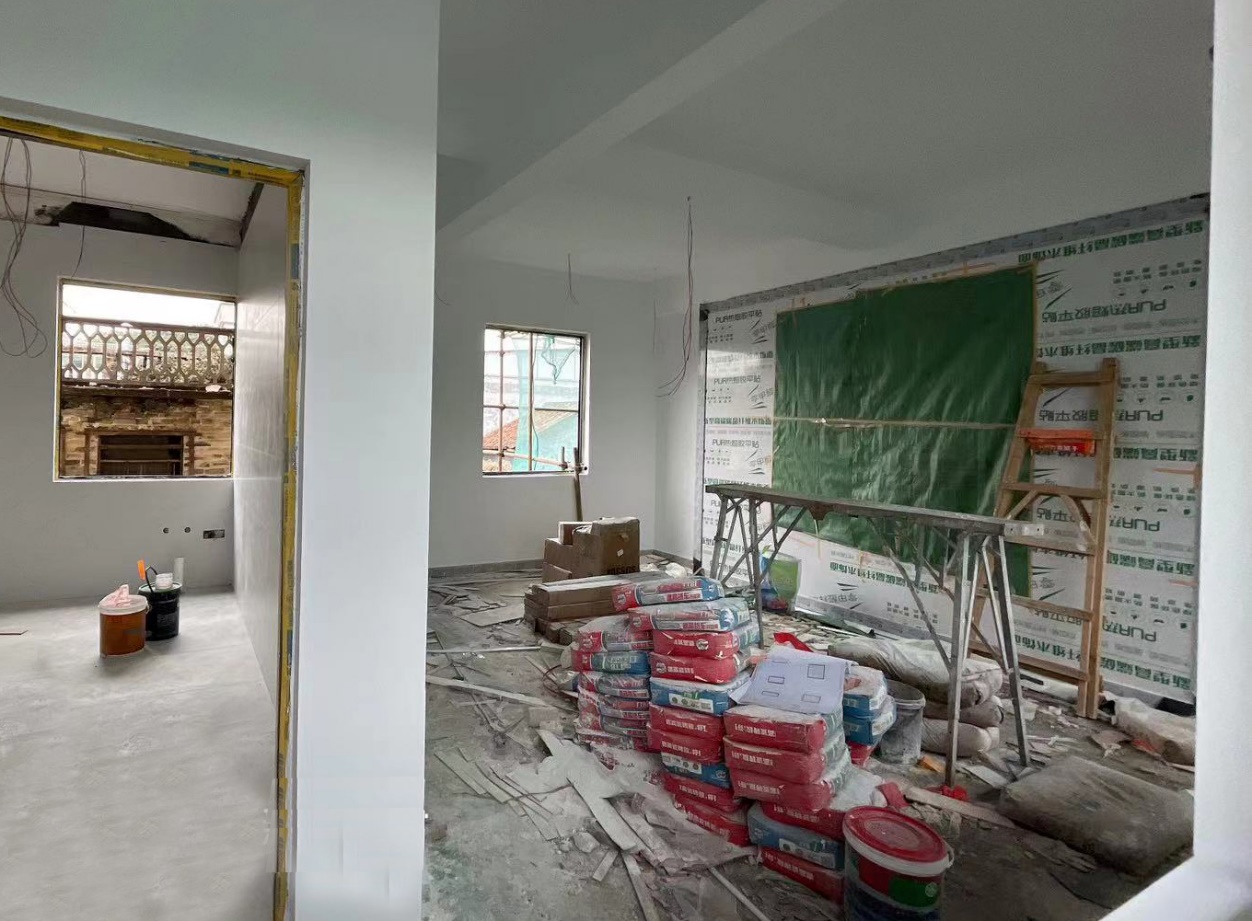 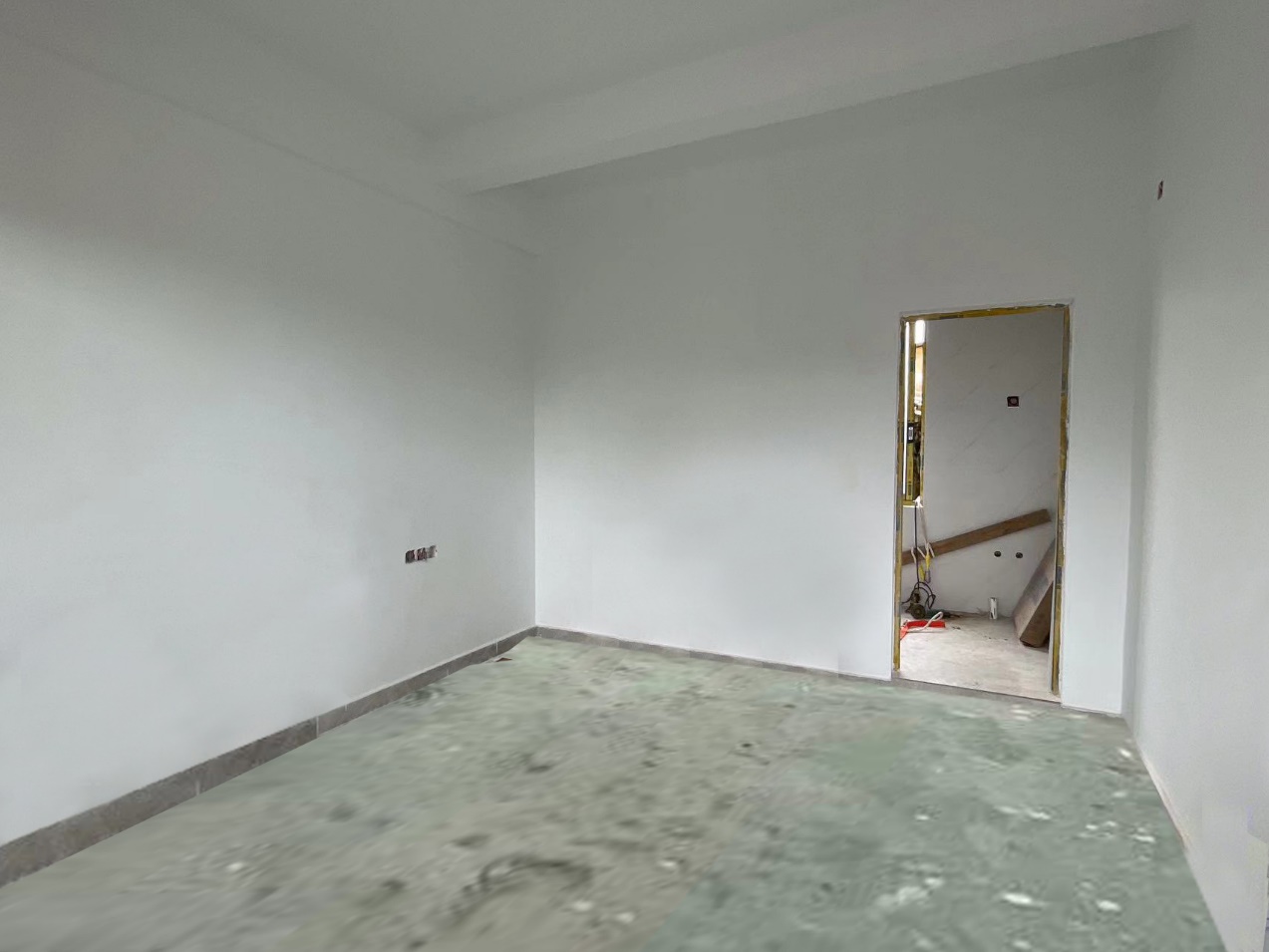 